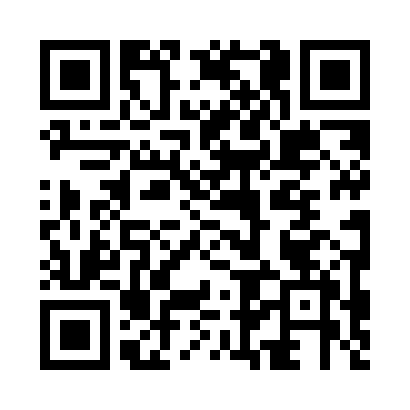 Prayer times for Paradela, PortugalWed 1 May 2024 - Fri 31 May 2024High Latitude Method: Angle Based RulePrayer Calculation Method: Muslim World LeagueAsar Calculation Method: HanafiPrayer times provided by https://www.salahtimes.comDateDayFajrSunriseDhuhrAsrMaghribIsha1Wed4:406:291:306:288:3310:152Thu4:386:271:306:288:3410:163Fri4:366:261:306:298:3510:184Sat4:346:251:306:298:3610:195Sun4:326:231:306:308:3710:216Mon4:316:221:306:318:3810:237Tue4:296:211:306:318:3910:248Wed4:276:201:306:328:4010:269Thu4:256:191:306:338:4110:2710Fri4:236:171:306:338:4210:2911Sat4:226:161:306:348:4310:3112Sun4:206:151:306:348:4410:3213Mon4:186:141:306:358:4610:3414Tue4:176:131:306:368:4710:3615Wed4:156:121:306:368:4810:3716Thu4:136:111:306:378:4910:3917Fri4:126:101:306:378:5010:4018Sat4:106:091:306:388:5110:4219Sun4:096:081:306:388:5210:4320Mon4:076:081:306:398:5310:4521Tue4:066:071:306:408:5310:4622Wed4:046:061:306:408:5410:4823Thu4:036:051:306:418:5510:4924Fri4:026:041:306:418:5610:5125Sat4:006:041:306:428:5710:5226Sun3:596:031:306:428:5810:5427Mon3:586:021:316:438:5910:5528Tue3:576:021:316:439:0010:5629Wed3:556:011:316:449:0110:5830Thu3:546:011:316:449:0110:5931Fri3:536:001:316:459:0211:00